Морской круиз Таллин-Хельсинки-Стокгольм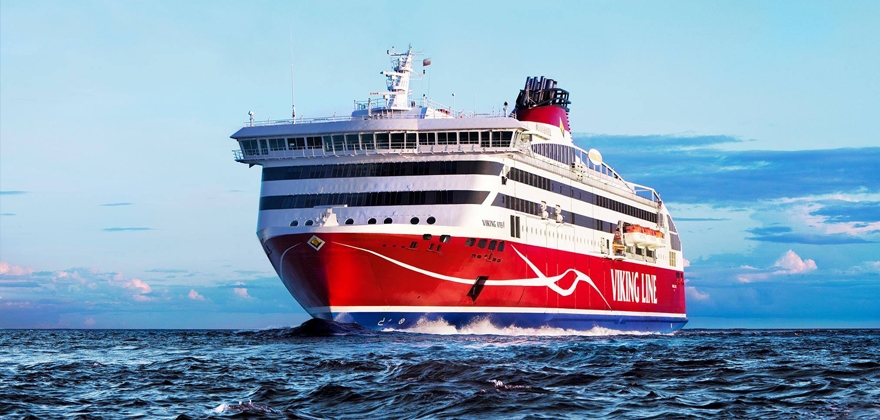 шаблоны joomla 3 5 дней*расчет производится в рублях по курсу на день оплатыДополнительно оплачивается туристическая услуга 40 рублей Заказать турПРОГРАММА ТУРА1 деньВыезд из Минска днем ~ 15:00 (точное время и место смотрите на сайте за 1-2 дня до тура в разделе «Отправление туров»).2 деньПрибытие в порт Таллина. Посадка на паром. В 7:00 отправление на пароме Viking Line в Хельсинки. В 9:30 прибытие в Хельсинки. Экскурсия по Хельсинки.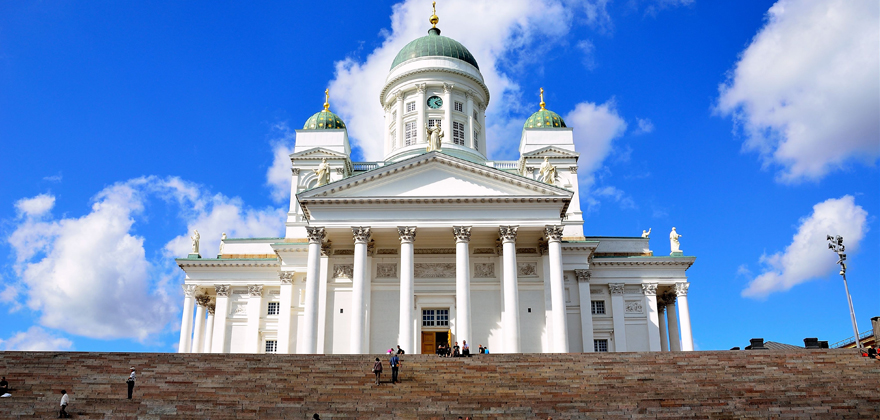 Знакомство с городом, возникшем еще в 16 столетии, его многочисленными портами, знаменитым старейшим рынком Каупаторри, где ваше внимание привлекут сувениры из оленьего меха и рога, знаменитые меховые изделия и финские ножи. Мы увидим старейший крытый рынок Гельсингфорса - Каупахалли, где наряду с многочисленными рыбными деликатесами можно попробовать медвежатину и оленину. Наше путешествие продолжится вдоль эспланады - излюбленного места прогулок жителей Хельсинки и гостей столицы Финляндии. Мы познакомимся с многочисленными памятниками в Хельсинки, как историческими, такими как памятник Яну Сибелиусу, Александру 2, сенатору Мишелину, общественному деятелю Снельману, так и совершенно романтическими, например, памятник материнской любви. Во время обзорной экскурсии вы насладитесь видами уникальной архитектуры столицы Финлянди: знаменитым ансамблем Сенатской площади, выставочным залом "Финляндия", знаменитой церковью в скале.Свободное время. Вы сможете посетить музей 7 морей «Жизнь моря», музей денег или один из самых крупных православных храмов северной Европы.Размещение на круизном судне Viking Line. В 17:30 отправление в Стокгольм. Отдых на пароме.Возможности досуга и развлечений на пароме огромные. Здесь есть сауны с бассейном, множество магазинов, кафе, баров, клубов, дискотек, казино и конференц-залов. По желанию вы сможете насладится богатым скандинавским ужином в ресторане парома (за доп. плату). 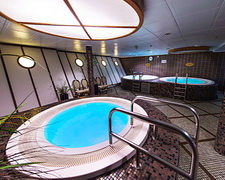 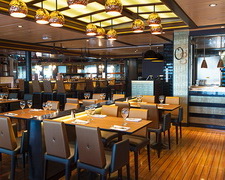 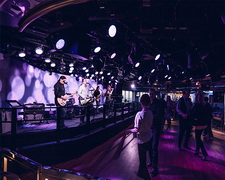 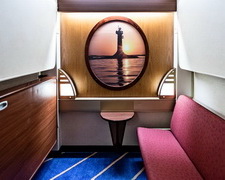 3 деньПо желанию завтрак в ресторане парома (за доп. плату). В 9:45 прибытие в Стокгольм. Вещи можно оставить в каютах, так как обратно отправимся на этом же судне, в тех же каютах. Пешеходная экскурсия по Стокгольму.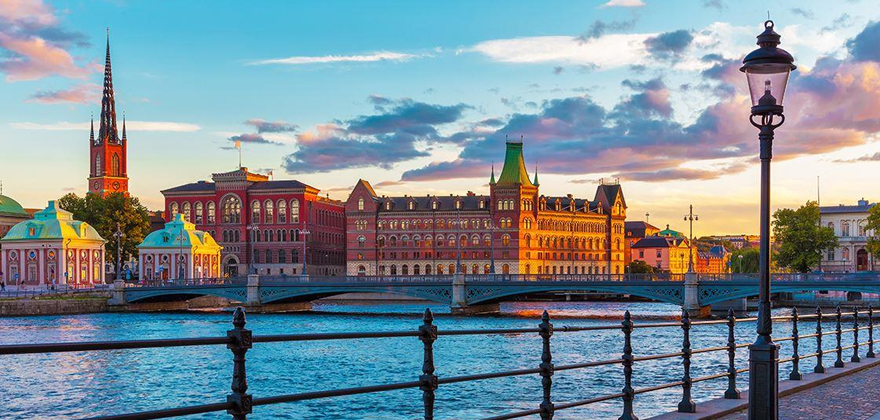 Будем бродить по старым улочкам этого города, восторгаясь его неповторимостью, северным характером и многочисленными достопримечательностями. Прогуляемся возле Королевского дворца, который является одной из самых больших ныне действующих королевских резиденций в Европе, и понаблюдаем за сменой почетного караула у дворца. В свободное время у вас будет возможность походить по сувенирным магазинчикам и насладиться уникальной шведской кухней в многочисленных кафе и ресторанах. Так же вы сможете отправиться в Музей одного корабля (корабль Васа был самым крупным и дорогим кораблем 16 века, который затонул в самом начале своего первого путешествия и пролежал под водой около 300 лет).16:45 - отправление в Хельсинки. По желанию вы можете поужинать в ресторане парома (за доп. плату). 4 деньПо желанию завтрак в ресторане парома (за доп. плату).В 10:00 - прибытие в Хельсинки. 10:30 - отправление на пароме в Таллин. 13:00 - прибытие в Таллин. Пешеходная экскурсия по Таллину.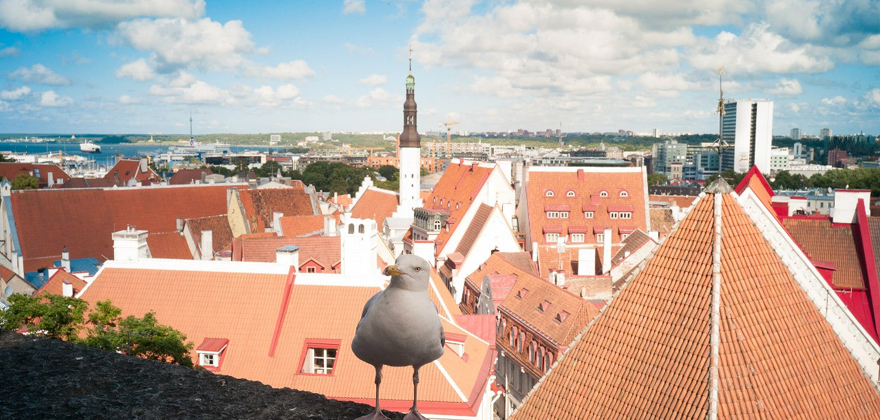 Старый город включен в список мирового наследия ЮНЕСКО:  вымощенные булыжником узенькие улочки, внушительная городская стена, сторожевые башни — Толстая Маргарита, Длинный Герман, Ратушная площадь, гильдии — пронизаны духом средневековья, что делает Старый Таллин поистине уникальным для всех любителей старины.Свободное время. Ночной переезд в Минск.5 деньПрибытие в Минск утром.Даты и цены:02.03.2018 - stop sale 09.03.2018 - гарантированный тур 16.03.2018 30.03.2018 13.04.2018 27.04.2018 18.05.2018 07.09.2018 21.09.2018 05.10.2018 19.10.2018 03.11.2018 16.11.2018 30.11.2018 14.12.2018:
Стоимость тура: 224 руб. 94 коп.


01.06.2018 15.06.2018 30.06.2018 13.07.2018 27.07.2018 10.08.2018 24.08.2018:
Стоимость тура: 250 руб. 21 коп.Руководитель группы имеет право менять дни проведения экскурсий без нарушения программы тура.Возможна смена класса каюты за дополнительную плату (уточняте у менеджеров компании):Даты тура (5 дней)Стоимость тура*16.02.2018-20.02.2018 – нет мест89 €02.03.2018-06.03.2018 – нет мест89 €09.03.2018-13.03.2018 - 89 €16.03.2018-20.03.201889 €30.03.2018-03.04.201889 €13.04.2018-17.04.201889 €27.04.2018-01.05.201889 €18.05.2018-22.05.201889 €01.06.2018-05.06.201899 €15.06.2018-19.06.201899 €30.06.2018-04.07.201899 €13.07.2018-17.07.201899 €27.07.2018-31.07.201899 €10.08.2018-14.08.201899 €24.08.2018-28.08.201899 €07.09.2018-11.09.201889 €21.09.2018-25.09.201889 €05.10.2018-09.10.201889 €19.10.2018-23.10.201889 €03.11.2018-07.11.201889 €16.11.2018-20.11.201889 €30.11.2018-04.12.201889 €14.12.2018-18.12.201889 €В стоимость тура входитДополнительно по желанию оплачиваетсяПроезд в автобусе туристического классаЭкскурсии по Хельсинки и Таллину - 15 €.Детям до 5,99 лет  экскурсионно-транспортный пакет БЕСПЛАТНО! Детям от 6 до 12,99 на экскурсионно-транспортный пакет СКИДКА 50%!Сопровождение руководителя группы-гидаВходные билеты в посещаемые объекты  оплачиваются дополнительноМесто на пароме Viking Line XPRS по маршруту Хельсинки-Таллин, Таллин-ХельсинкиВозможна смена класса каюты  (по желанию за дополнительную плату, уточняте у менеджеров компании)Место на пароме Viking Line в четырехместной каюте С класса по маршруту Хельсинки-Стокгольм-ХельсинкиВозможность выбора определенного места в автобусе - 15 €Пешеходная экскурсия по СтокгольмуПитание на пароме на период с 05.01.2018-15.11.2018,  27.12.2018-29.12.2018 (цены указаны при оплате в офисе по предварительному заказу, стоимость питания при оплате на судне может меняться):Завтрак взрослый - 11 €/в одну сторону, завтрак подростковый (12-17 лет) - 7,5 €/в одну сторону, завтрак детский (6-11 лет) - 4 €/в одну сторону, дети до 5 лет включительно завтракают бесплатно.Ужин взрослый - 35 €/в одну сторону, ужин подростковый 13 €/в одну сторону, ужин детский 7 €/в одну сторону, дети до 5 лет включительно ужинают бесплатно. Питание на пароме на период с 16.11.2018-26.12.2018 подаются только Рождественские ужины (цены указаны при оплате в офисе по предварительному заказу, стоимость питания при оплате на судне может меняться):Ужин взрослый - 37 €/в одну сторону, ужин подростковый 13 €/в одну сторону, ужин детский 7 €/в одну сторону, дети до 5 лет включительно ужинают бесплатно. Даты туров в периодОдноместные каюты/с человека Двухместные каюты/с человекаТрёхместные каюты/с человекаЧетырёхместные каюты/с человекас 01.12.2017 по 31.05.2018,с 01.09.2018 по 20.12.2018С1 - 40 €С2 - 20 €С3 - 15 €с 01.12.2017 по 31.05.2018,с 01.09.2018 по 20.12.2018В1 - 60 €В2 - 30 €В3 - 20 €В4 - 10 €с 01.12.2017 по 31.05.2018,с 01.09.2018 по 20.12.2018А1 - 85 €А2 - 40 €А3 - 25 €А4 - 15 € с 01.06.2018 по 31.08.2018С1 - 60 €С2 - 25 €С3 - 10 €с 01.06.2018 по 31.08.2018В1 - 80 €В2 - 35 €В3 - 20 €В4 - 10 €с 01.06.2018 по 31.08.2018А1 - 120 €А2 - 55 €А3 - 30 €А4 - 20 € выезд 29.12.2017С1 - 60 €С2 - 25 €С3 - 15 €В1 - 80 €В2 - 35€В3 - 20 €В4 - 10 €А1 - 120 €А2 - 55 €А3 - 30 €А4 - 20 €выезд 30.12.2017С1 - 60 € - наличие под запрос! С2 - 25 € - наличие под запрос!С3 - 15 €  - наличие под запрос!В1 - 80 €В2P - 25 €!, В2 - 35€В3 - 20 €В4 - 10 €А1 - 120 €А2 - 55 €А3 - 30 €А4 - 20 €